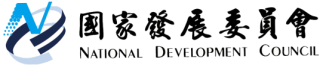 國家發展委員會 新聞稿發布日期：106年5月31日聯 絡 人：詹方冠、陳志閣聯絡電話：2316-5850、2316-5476有關報載「外熱內冷，民間投資估5年最低」之回應分析近5年我國民間投資，102年實質投資成長率達7.09％，主要係101年歐債危機引發全球景氣低迷，致國內民間投資負成長，基期較低所致，惟由102年往後至105年則呈現持續下滑趨勢。因此，為了扭轉此一趨勢，重振國內民間投資動能，政府已加緊腳步，推展五加二產業創新計畫，而產業創新轉型基金與國家級投資公司亦已陸續到位，政府並將持續透過法規修訂，營造良好的國內投資環境，以再創國內投資商機，找回國內外企業投資臺灣的熱情。國發會表示，為了促進民間投資，新政府上任後，即迅速規劃五加二產業創新計畫，以加速國內產業創新升級，並創造投資商機，相關計畫目前均已陸續推展，並有初步成效。以亞洲矽谷方案為例，已促成180家廠商參與組成亞矽物聯網產業大聯盟，促進產業交流並提供整合服務，業已吸引包括微軟、思科等國際企業前來合作。此外，在綠能科技方案的政策帶動下，許多國際再生能源廠商也已積極籌劃參與國內投資，如德商達德於今（106）年4月即與雲林縣政府簽署合作備忘錄，預計推動近2,000億元的綠能投資。而為了讓企業能順利取得資金，政府除於去（105）年7月成立了規模1,000億元的產業創新轉型基金，國家級投資公司也已於近期成立，民間反映熱絡，將為國內投資注入更多活水。針對企業關注國內投資環境的議題，政府也將持續推動各項解決措施，如透過產創條例的修法，給予有限合夥創投事業穿透式課稅、天使投資租稅減免等良好的租稅環境，吸引國內外新創事業在臺發展；檢討環評制度，去除過去投資的不確定性，使環評不僅能保護國內生態，亦能兼顧企業發展。重要的是，政府近期提出的涵括數位、水、能源、交通等前瞻基礎建設，更將關係到我國投資環境的改善與競爭力的提升，並可帶動公民營企業投資1.77兆元，亟需加速推行。國發會表示，促進民間投資是提升國內經濟成長的重要一環，也是當前政府重要任務之一。政府除將戮力推動五加二產業創新計畫，帶動國內產業升級與創造投資商機，並積極對外招商；面對業者對國內投資環境改善的期盼，政府亦會持續瞭解，積極透過制度檢討、法規修訂與提供完善基礎建設，以吸引企業投資臺灣的目光，創造國內經濟成長的動能。表1 國內生產毛額連鎖實質成長率(對上年同期，yoy)資料來源：行政院主計總處單位：％單位：％年(季)別經濟
成長率國內需求國內需求國內需求國內需求國內需求國內需求國內需求國外淨需求　國外淨需求　年(季)別經濟
成長率小計民間消費政府消費固定資本形成固定資本形成商品及服務輸出商品及服務輸入年(季)別經濟
成長率小計民間消費政府消費民間公營政府商品及服務輸出商品及服務輸入101年2.06 0.63 1.82 2.16 -2.61 -0.35 -7.42 -10.95 0.41 -1.78 102年2.20 2.03 2.34 -0.79 5.30 7.09 2.99 -2.79 3.50 3.40 103年4.02 3.71 3.44 3.66 2.05 3.58 4.95 -7.52 5.86 5.67 104年0.72 1.86 2.68 -0.26 1.64 2.97 -7.21 -2.41 -0.34 1.19 105年(r)1.48 2.15 2.24 3.13 2.46 2.95 -3.03 1.26 2.10 3.40 106年(f)2.05 1.73 1.84 -0.15 2.30 1.95 5.95 2.99 3.95 3.85 